Št.: POV18-011Del. št. EAD -Datum: 15. 2. 2018ZADEVA: Povabilo k oddaji ponudbeVse potencialne ponudnike vabimo, da nam posredujejo ponudbo za dobavo Advanced Core licenco za stikalo Extreme Summit X4 (3 kose), v vsebini in pod pogoji, kot izhajajo iz tega povabila in njegovih prilog. Od ponudnika se pričakuje:da je registriran za opravljanje dejavnosti, ki je predmet tega naročila in ima vsa potrebna dovoljenja, ki se morebiti zahtevajo za opravljanje te dejavnosti,da ima  vzpostavljen poslovni odnos s proizvajalcem opreme Extreme, iz katerega je razvidno, da ima ponudnik status partnerja, status platinum partnerja ali višji oziroma primerljiv status pri proizvajalcu ponujenih licenc.Ponudnik mora izpolniti, podpisati in žigosati (če uporablja žig) vse priložene obrazce in dokumente (kjer je naveden podpis ponudnika) ter jih priložiti ponudbeni dokumentaciji. S podpisom potrdi, da je s pogoji naročila seznanjen in se z njimi strinja. Naročnik bo izmed pravočasno prispelih ponudb praviloma izbral cenovno najugodnejšo ponudbo ob predpostavki, da bo ponudnik izpolnjeval vse zahtevane pogoje, ki so navedeni v predmetnem povabilu. Naročnik si pridržuje pravico do pogajanj (poziv za novo ponudbo bo ponudnikom poslal na kontaktni e-naslov, naveden v ponudbi). Naročnik bo upošteval vse ponudbe, ki bodo prispele oziroma bodo vložene pri naročniku do vključno 
23. 2. 2018, do 10. ure, v zaprti kuverti z oznako "ne odpiraj – ponudba – licence za stikala". Ponudnik lahko do navedenega dne in ure ponudbo pošlje ali prinese osebno (v vložišče) na naslov: Elektro Gorenjska, d. d., Ulica Mirka Vadnova 3/a, 4000 Kranj. Ponudbe, katere bo naročnik prejel po navedenem datumu in uri, ali ki ne bodo oddane v zaprti kuverti z zahtevano oznako "ne odpiraj", bodo vrnjene ponudniku. Odpiranje ponudb ne bo javno.Za dodatna pojasnila smo vam na voljo na naslednjih e-naslovih:robert.pfajfar@elektro-gorenjska.sitomaz.mavec@elektro-gorenjska.si. OPOZORILO:Naročnik na tem mestu obvešča potencialne ponudnike, da bo morebitne spremembe podatkov predmetnega naročila (npr. rok oddaje ponudb, dodatna pojasnila ipd.) objavljal na svoji spletni strani: http://www.elektro-gorenjska.si/aktualno/povprasevanja. Na tej strani bo objavil tudi izbiro najugodnejšega ponudnika v predmetnem naročilu, tako da ponudniki, ki bodo oddali ponudbo, o izbiri ne bodo neposredno obveščeni. Naročnik si pridržuje pravico, da v tem postopku brez obrazložitve in brez odškodninske odgovornosti ne izbere nobenega ponudnika oziroma ne sklene pogodbe s ponudnikom, ki izpolnjuje vse pogoje in je ponudil najugodnejšo ceno, oziroma da ta postopek izbire povpraševanja ustavi vse do sklenitve pogodbe, ne da bi bil dolžan izvesti nov postopek. Lepo pozdravljeni,Izvršni direktor                                                                                                      	OE Distribucijsko omrežje:              mag. Edvard Košnjek, univ.dipl.inž.el. 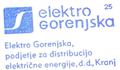 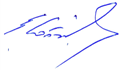 Priloge:ponudba s ponudbenim predračunomtehnična specifikacijaPONUDBA Na osnovi povabila k oddaji ponudbe, št. POV18-011, dajemo naslednjoPONUDBOCena v ponudbi vključuje vse stroške ponudnika s predmetnim naročilom, tako da naročnika ne bremenijo nikakršni drugi stroški, povezani s predmetom povpraševanja. DDV se obračuna po veljavni zakonodaji. Cena/enoto je fiksna ves čas izvajanja naročila.Rok izvedbe/dobave je 30 dni.Rok plačila je 30 dni od dneva izdaje računa, katerega izvajalec izda po opravljeni storitvi oziroma dobavi blaga. Opomba: Zakon o integriteti in preprečevanju korupcije (Ur. l. 45/2010 s spremembami) naročniku v VI. odstavku 14. člena nalaga, da mora, zaradi zagotovitve transparentnosti posla in preprečitve korupcijskih tveganj, pred sklenitvijo pogodb v vrednosti nad 10.000 EUR brez DDV, od pogodbenega partnerja pridobiti izpolnjeno in podpisano izjavo o udeležbi fizičnih in pravnih oseb v lastništvu ponudnika, vključno z udeležbo tihih družbenikov, ter o gospodarskih subjektih, za katere se glede na določbe zakona, ki ureja gospodarske družbe, šteje, da so povezane družbe s ponudnikom. To izjavo oz. podatke je naročnik dolžan, na njeno zahtevo, predložiti Komisiji za preprečevanje korupcije. Glede na navedeno bo izbrani ponudnik naročniku moral predložiti predmetno izjavo.Številka ponudbe:___________________Ponudnik:                 ____________________________________________________________________________________________________________Naslov:____________________________________________________________________________________________________________ID za DDV:______________________________________Kontaktni e-naslov in telefon:___________________________________, _____________________________________________________, __________________Za predmet naročila:Advanced Core licenca za stikalo Extreme Summit X4 (3 kosi)Naziv predmeta naročilaCENA/kos (v EUR brez DDV):VREDNOST SKUPAJ(v EUR brez DDV):Advanced Core licenca za stikalo Extreme Summit X4 (3 kosi):______________ EUR/kos              ______________ EURCena v EUR (brez DDV):__________________ EUR__________________ EUR__________________ EURVeljavnost ponudbe:____ (najmanj 20) dni od datuma oddaje ponudbe Kraj in datum:Ponudnik:Žig in podpis: